Kind of Report
Agreement _____, Task __
Short (UW) TitleREPORT TITLEby	Name, Title	Name, Title
	Department	Department	Name, Title	Name, Title
	Department	DepartmentUniversity of Washington
Seattle, Washington  98195Washington State Transportation Center (TRAC)
University of Washington, Box 359446University Tower, 4333 Brooklyn Ave NE
Seattle, Washington  98195-9446Washington State Department of Transportation Technical Monitor
Name
Title and DepartmentPrepared forThe State of Washington
Department of Transportation
Roger Millar, SecretaryMonth and YearTECHNICAL REPORT STANDARD TITLE PAGEDISCLAIMERThe contents of this report reflect the views of the authors, who are responsible for the facts and the accuracy of the data presented herein. The contents do not necessarily reflect the official views or policies of the Washington State Department of Transportation or Federal Highway Administration. This report does not constitute a standard, specification, or regulation.CONTENTSSection		PageExecutive Summary	viiCHAPTER 1  Level 1 Heading	11.1	Level 2 Heading	11.1.1	Level 3 Heading	11.2	WSDOT Research Report Organization	1FIGURESFigure		Page	1.1  	Figure title			1.2   	Figure title.		TABLESTable		Page	1.1   	Table title.			1.2	Table title		Executive SummaryStandard paragraph... researchers developed information tools to increase the speed and efficiency of Washington State Department of Transportation (WSDOT) post-earthquake response and recovery efforts.   The researchers upgraded the Pacific...CHAPTER 1  Level 1 HeadingStandard paragraph... researchers developed information tools to increase the speed and efficiency of Washington State Department of Transportation (WSDOT) post-earthquake response and recovery efforts.   The researchers upgraded the Pacific...Level 2 HeadingStandard paragraph... researchers developed information tools to increase the speed and efficiency of Washington State Department of Transportation (WSDOT) post-earthquake response and recovery efforts.   The researchers upgraded the Pacific...Level 3 HeadingStandard paragraph... researchers developed information tools to increase the speed and efficiency of Washington State Department of Transportation (WSDOT) post-earthquake response and recovery efforts.   The researchers upgraded the Pacific...Level 4 HeadingStandard paragraph... researchers developed information tools to increase the speed and efficiency of Washington State Department of Transportation (WSDOT) post-earthquake response and recovery efforts.   The researchers upgraded the Pacific...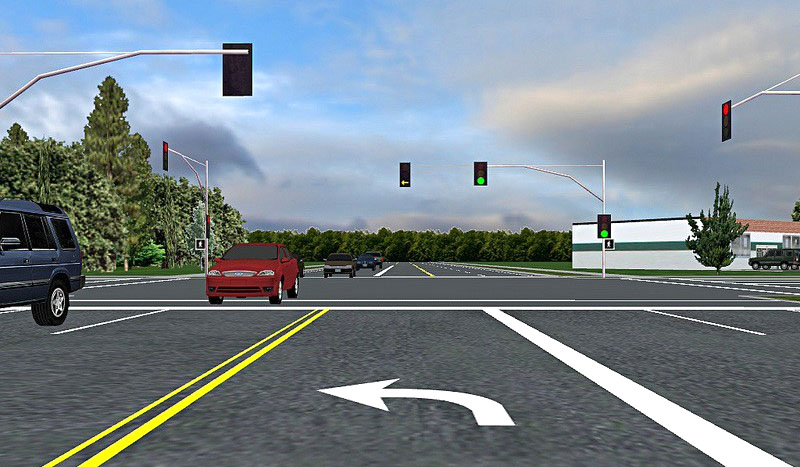 Figure 1-1  CaptionFor all figures, make sure to write Alt Text to ensure 508 compliance.Table 1-1. CaptionFor all tables, even if they do not break across a page, make sure to assign “Repeat as header row at the top of each page” to the header row, under Table Properties, to ensure 508 compliance.University of Washington researchers developed information tools to increase the speed and efficiency of Washington State Department of Transportation (WSDOT) post-earthquake response and recovery efforts.   The researchers upgraded the Pacific...WSDOT Research Report OrganizationIntroduction or BackgroundReview of Previous WorkResearch Approach/ProceduresFindings/DiscussionConclusionsRecommendationsApplication/ImplementationAcknowledgmentReferencesAppendices1.  REPORT NO.1.  REPORT NO.2.  GOVERNMENT ACCESSION NO.2.  GOVERNMENT ACCESSION NO.3.  RECIPIENT'S CATALOG NO.3.  RECIPIENT'S CATALOG NO.WA-RD  XXX.XWA-RD  XXX.X4.  TITLE AND SUBTITLE4.  TITLE AND SUBTITLE4.  TITLE AND SUBTITLE4.  TITLE AND SUBTITLE5.  REPORT DATE5.  REPORT DATETITLETITLETITLETITLEDateDate6.  PERFORMING ORGANIZATION CODE6.  PERFORMING ORGANIZATION CODE7.  AUTHOR(S)7.  AUTHOR(S)7.  AUTHOR(S)7.  AUTHOR(S)8.  PERFORMING ORGANIZATION REPORT NO.8.  PERFORMING ORGANIZATION REPORT NO.AuthorsAuthorsAuthorsAuthors9.  PERFORMING ORGANIZATION NAME AND ADDRESS9.  PERFORMING ORGANIZATION NAME AND ADDRESS9.  PERFORMING ORGANIZATION NAME AND ADDRESS9.  PERFORMING ORGANIZATION NAME AND ADDRESS10.  WORK UNIT NO.10.  WORK UNIT NO.Washington State Transportation CenterWashington State Transportation CenterWashington State Transportation CenterWashington State Transportation CenterUniversity of Washington, Box 359446University of Washington, Box 359446University of Washington, Box 359446University of Washington, Box 35944611.  CONTRACT OR GRANT NO.11.  CONTRACT OR GRANT NO.University Tower, 4333 Brooklyn Ave NEUniversity Tower, 4333 Brooklyn Ave NEUniversity Tower, 4333 Brooklyn Ave NEUniversity Tower, 4333 Brooklyn Ave NEAgreement XXXX, Task XXAgreement XXXX, Task XXSeattle, Washington 98195-9446Seattle, Washington 98195-9446Seattle, Washington 98195-9446Seattle, Washington 98195-944612.  SPONSORING AGENCY NAME AND ADDRESS12.  SPONSORING AGENCY NAME AND ADDRESS12.  SPONSORING AGENCY NAME AND ADDRESS12.  SPONSORING AGENCY NAME AND ADDRESS13.  TYPE OF REPORT AND PERIOD COVERED13.  TYPE OF REPORT AND PERIOD COVEREDResearch ReportResearch ReportWashington State Department of TransportationTransportation Building, MS 47372Olympia, Washington 98504-7372 14Doug Brodin, Project Manager, 360-705-7972Washington State Department of TransportationTransportation Building, MS 47372Olympia, Washington 98504-7372 14Doug Brodin, Project Manager, 360-705-7972Washington State Department of TransportationTransportation Building, MS 47372Olympia, Washington 98504-7372 14Doug Brodin, Project Manager, 360-705-7972Washington State Department of TransportationTransportation Building, MS 47372Olympia, Washington 98504-7372 14Doug Brodin, Project Manager, 360-705-797214.  SPONSORING AGENCY CODE14.  SPONSORING AGENCY CODE15.  SUPPLEMENTARY NOTES15.  SUPPLEMENTARY NOTES15.  SUPPLEMENTARY NOTES15.  SUPPLEMENTARY NOTES15.  SUPPLEMENTARY NOTES15.  SUPPLEMENTARY NOTESThis study was conducted in cooperation with the University of Washington.This study was conducted in cooperation with the University of Washington.This study was conducted in cooperation with the University of Washington.This study was conducted in cooperation with the University of Washington.This study was conducted in cooperation with the University of Washington.This study was conducted in cooperation with the University of Washington.16.  ABSTRACT16.  ABSTRACT16.  ABSTRACT16.  ABSTRACT16.  ABSTRACT16.  ABSTRACTAbstractAbstractAbstractAbstractAbstractAbstract17.  KEY WORDS17.  KEY WORDS17.  KEY WORDS18.  DISTRIBUTION STATEMENT18.  DISTRIBUTION STATEMENT18.  DISTRIBUTION STATEMENTKey wordsKey wordsKey wordsNo restrictions.  This document is available to the public through the National Technical Information Service, Springfield, VA  22616No restrictions.  This document is available to the public through the National Technical Information Service, Springfield, VA  22616No restrictions.  This document is available to the public through the National Technical Information Service, Springfield, VA  2261619.  SECURITY CLASSIF.  (of this report)20.  SECURITY CLASSIF. (of this page)20.  SECURITY CLASSIF. (of this page)20.  SECURITY CLASSIF. (of this page)21.  NO. OF PAGES22.  PRICENoneNoneNoneNoneColumnColumnColumnColumnRow